What are Reduction-Oxidation Reactions?These are special reactions that occur when there is a transfer of electronsOxidation involves a loss of electrons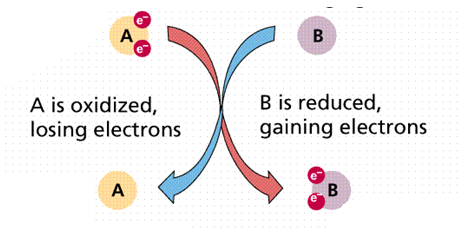 Reduction involves a gain of electrons So why care?The rusting of metalThe process involved in photographyThe way living systems produce and utilize energyThe operation of a car batterySo, to start I want you to learn this statement!LEO the lion goes GER when he picks up the CRAyOn off the student’s LAP with EFFORT and throws it in the VAN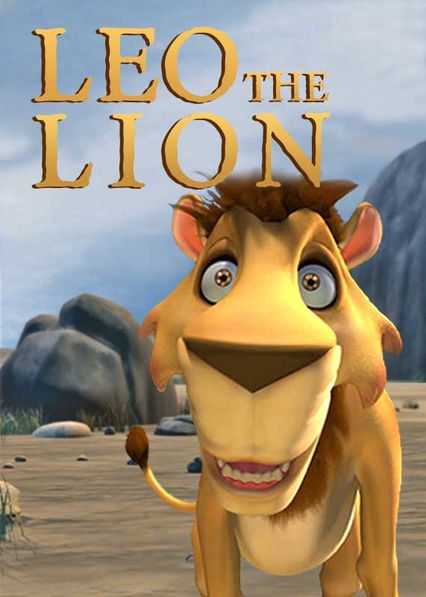 LEO –Lose Electrons OxidationGER – Gain Electrons ReductionCR – Cathode, reduction occursAyOn – Anode, oxidation occursLAP – Electrolytic cell Anode PositiveVAN – Voltaic cell Anode Negative EFFORT- Electrons flow from oxidation to reductionOxidation NumbersBefore discussing redox reaction, we must first look at oxidation numbersOxidation numbers or Oxidation States are used to indicate the general distribution of electrons in a molecule or ionNOTE: Charges and oxidation states are different.A charge is a physically real characteristicOxidation numbers are “bookkeeping” devices to keep track of the overall electron distribution and ARE NOT actual physical characteristics of atomsAssigning Oxidation NumbersRule #1 - The oxidation number for a free element is ALWAYS zeroExample:Oxidation number of Na(s) is zeroOxidation number of H2(g) is zeroRule #2 - The oxidation number of a monatomic ion equals the charge of the ion.Example: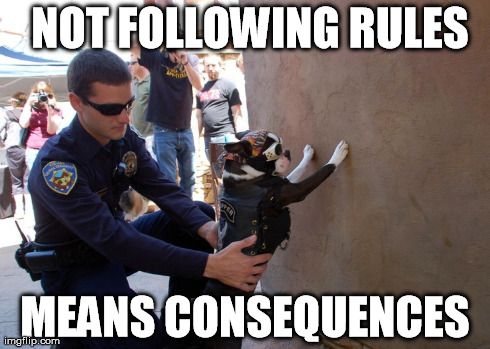 Oxidation number of Cl- is -1 Oxidation number of Mg2+ is +2Rule #3 - The oxidation number of hydrogen in a compound is usually +1 except in hydrides where it is -1Example:Oxidation number of hydrogen in HCl is +1 Oxidation number of hydrogen in NaH is -1Rule #4 - The oxidation number of oxide and sulfide in compounds is usually -2.Example:Oxidation number of oxide in H2O is -2 Oxidation number of sulfide in Na2S is -2Rule #5 - The oxidation number of elements in group I in a compound is +1Example:Oxidation number of potassium in KI is +1 Oxidation number of lithium in LiCl is +1Rule #6 - The oxidation number of elements in group II in a compound is +2Example:Oxidation number of calcium in Ca(OH)2 is +2 Oxidation number of barium in BaCl2 is +2Rule #7 - The oxidation number of aluminum in a compound is usually +3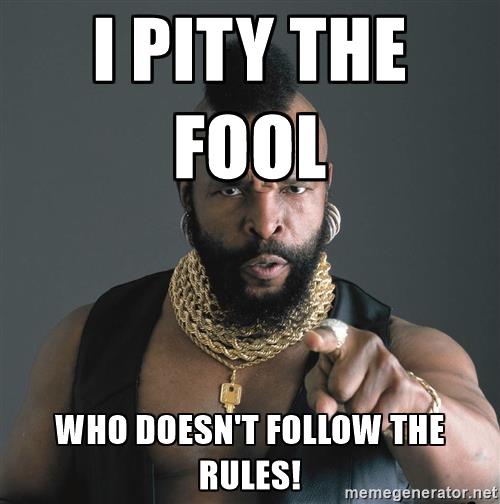 Example:Oxidation number of aluminum in AlCl3 is +3 Rule #8 - The oxidation number of fluoride in a compound is ALWAYS -1Example:Oxidation number of fluoride in HF is -1Oxidation number of fluoride in LiF is -1 Rule #9 - The oxidation number of the halogens (group 17/VIIA) in a compound is -1 except…Fluorine is ALWAYS a -1When bonded to oxygen, nitrogen or another halogenExample:Oxidation number of chloride in AlCl3 is -1Oxidation number of bromide in NaBr is -1 Rule #10 - The sum of the oxidation numbers of all the atoms in a neutral compound is 0.Example: AlCl3Aluminum is +3 Chloride is -1 X 3 so total -3So, +3 and -3 make the compound neutralRule #11 - The sum of the oxidation numbers in a polyatomic ion is equal to the charge of the ion. Example:OH-Oxygen is -2 Hydrogen is +1So, -2 and +1 make the ion have a charge of 1-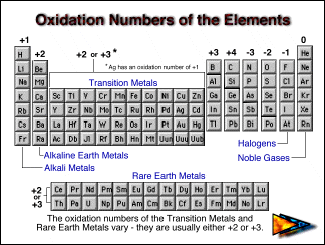 Problem solving method	Assign oxidation state to atoms that have a known numberFluorideHalogensOxide and sulfideHydrogenGroup 1Group 2AluminumAssign other oxidation numbers to the other atoms remembering….If it is a compound, it must be neutralIf it is an ion, then there is an overall chargeOxidation- is the process in which an atom or ion loses electrons Example: 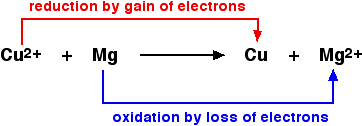 Na  Na+ + e-Cu  Cu2+ + 2e- Note: Electrons are productsGER- Gaining electronsReduction- is the process in which atoms or ions gain electronsExamples:Cl2 + 2e-  2Cl-Br2 + 2e-  2Br-Note: Electrons are reactantsExamplesIdentify the following half reaction as either an oxidation or reduction half reaction.2 I-  I2 + 2e-Cl2 + 2e-2 Cl-Fe  Fe2+ + 2e-Fe3+ + e-  Fe2+For the following reaction, indicate which element is oxidized and which is reducedStart with the oxidation numbersH2(g) + CuO(s)  Cu(s) + H2O(l)H2(g) + Cl2(g)  2HClElectrochemistry is the branch of chemistry that deals with electricity-related applications of oxidation-reduction reactionsThese reactions usually take place in an electrochemical cell.There are two types of electrochemical cells: Voltaic (also known as galvanic) and ElectrolyticA voltaic cell is an electrochemical cell where a redox reaction occurs naturally and produces electrical energyAn electrolytic cell is an electrochemical cell where a redox reaction requires electric energy to occurSo, what is the same about these cells?Both cells have electrodesAn electrode is a conductor in a circuit that carries electronsThe electrode where reduction occurs is the CATHODEThe electrode where oxidation occurs is the ANODEJust remember CRAyOnLet’s look at each cell more specificallyVoltaic cellsThese cells occur naturally or spontaneouslyWe will look at potentials to determine when a reaction is spontaneous but let’s look at a cell firstLet’s look at the reaction between zinc and copper.Zinc and copper are electrodesThe zinc is in a solution of ZnSO4 The copper is in a solution of CuSO4Zn(s) → Zn2+(aq) + 2e-Cu2+(aq) + 2e- → Cu(s)Let’s identifyWhich reaction is oxidation?Which reaction is reduction?the anode?the cathode?the positive metal?the negative metal?Electrolytic cellLet’s look at the reaction between iron and silver.Iron and silver are electrodesThe electrodes are in a solution of Fe(NO3)3Fe3+(aq) + 3e- → Fe(s)3Ag(s) → 3Ag+(aq) + 3e-Let’s identifyWhich reaction is oxidation?Which reaction is reduction?the anode?the cathode?the positive metal?the negative metal?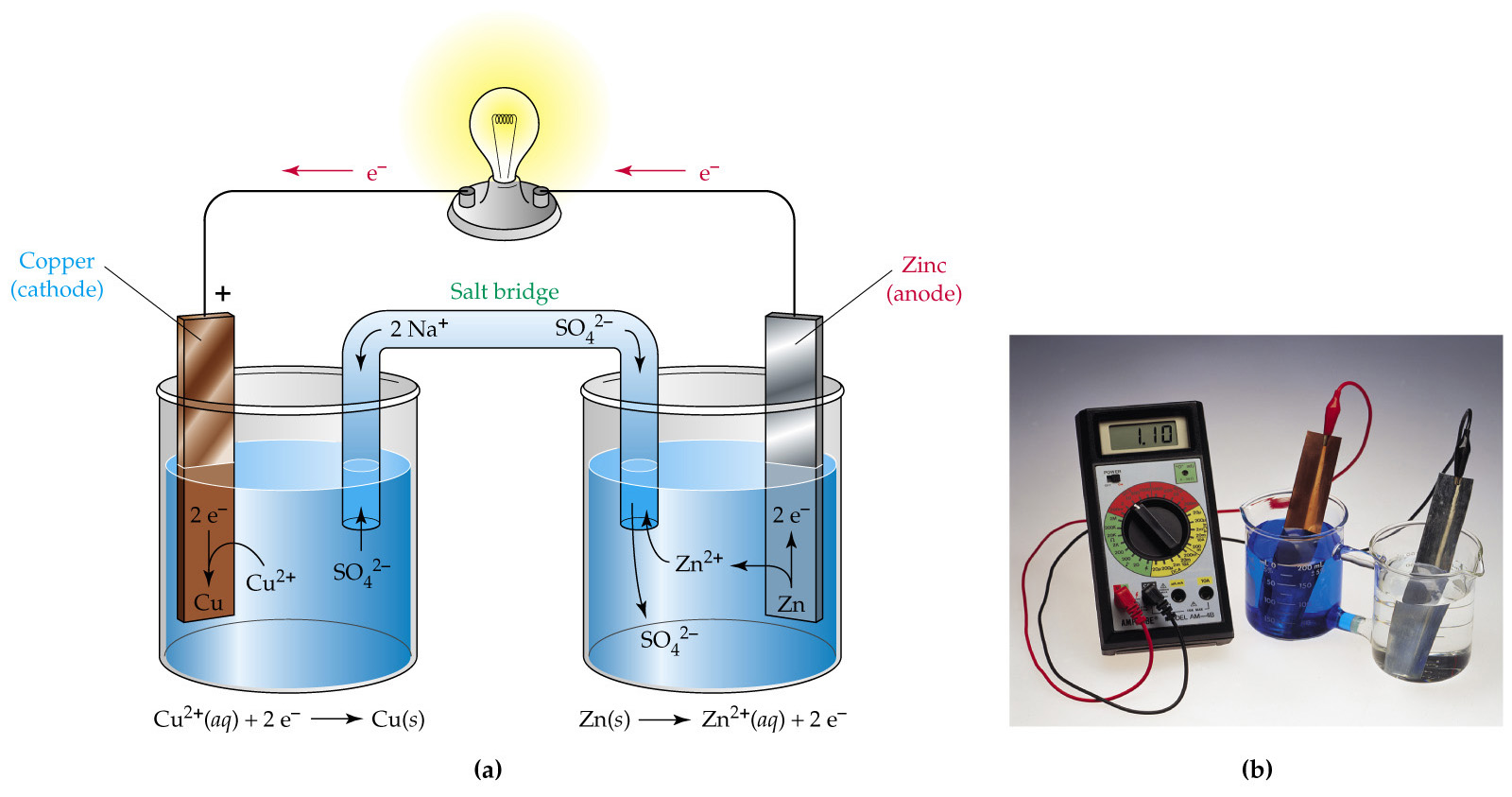 